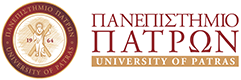 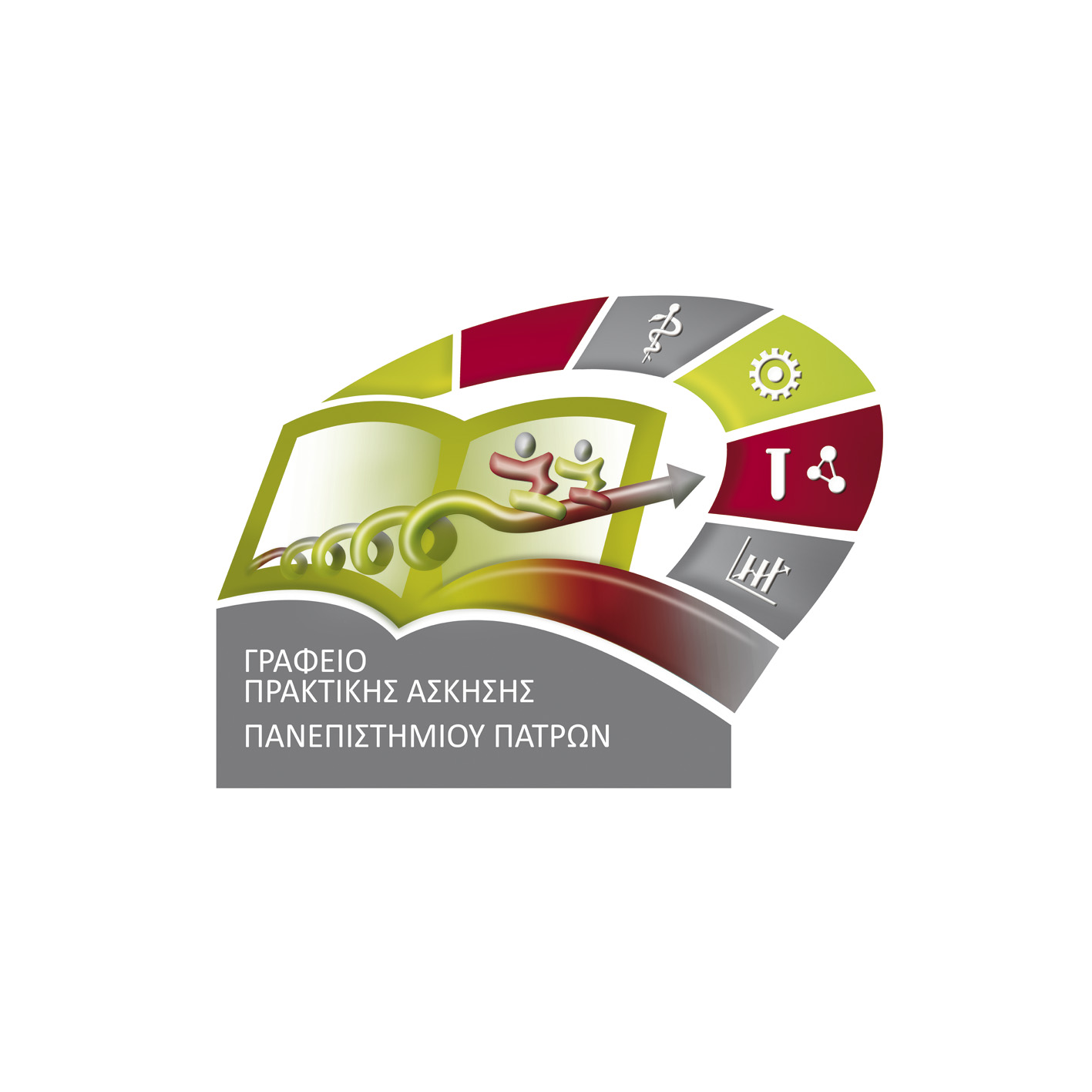 ΚΑΝΟΝΙΣΜΟΣ ΠΡΑΚΤΙΚΗΣ ΑΣΚΗΣΗΣ ΤΜΗΜΑΤΟΣ ΒΙΟΛΟΓΙΑΣ ΠΑΝ/ΜΙΟΥ ΠΑΤΡΩΝ1. Περιγραφή μαθήματος Πρακτικής ΆσκησηςΤο μάθημα Πρακτικής Άσκησης αποτελεί ένα σημαντικό μέσο διεύρυνσης της ακαδημαϊκής γνώσης με την απόκτηση εμπειρίας στην ενασχόληση και εξοικείωση με  προβλήματα  και  επιστημονικά  δεδομένα  του  πραγματικού  εργασιακού περιβάλλοντος ενισχύοντας την επαγγελματική καριέρα  και την ένταξη στην αγορά εργασίας κάθε φοιτητή/τριας. Για τον λόγο αυτό η Πρακτική Άσκηση είναι μάθημα επιλογής του 4ου έτους  του προγράμματος προπτυχιακών σπουδών, με αναγνώριση έξι (6) Πιστωτικών Μονάδων (6 ECTS). Ανακοινώσεις  και  αναλυτικές  πληροφορίες  σχετικές  με  την Πρακτική Άσκηση,  πίνακας επιτυχόντων και ότι άλλο σχετικό αναρτώνται  στον σχετικό ιστότοπο του Πανεπιστημίου και στην ιστοσελίδα του Τμήματος Βιολογίας.2. Φορείς/ Εταιρείες Η πρακτική άσκηση πραγματοποιείται στο Δημόσιο ή στον Ιδιωτικό Τομέα, όπως επίσης και σε Ιδρύματα Τριτοβάθμιας Εκπαίδευσης ή επιχειρήσεις της Ελλάδας και της Κύπρου. Ενδεικτικά αναφέρεται ότι η πρακτική άσκηση μπορεί να πραγματοποιηθεί σε διαθέσιμους κατά περιόδους φορείς/εταιρείες  που έχουν άμεση σχέση με τους κλάδους αιχμής της Βιολογίας και είναι άμεσα και απόλυτα συνδεδεμένοι με τα γνωστικά αντικείμενα και ενδιαφέροντα των φοιτητών Βιολογίας, όπως Ερευνητικά Κέντρα ή Ινστιτούτα, Κέντρα Υγείας, Βιοδιαγνωστικά Εργαστήρια και κλινικές, Φορείς Διαχείρισης Περιβάλλοντος, Βιομηχανικές Μονάδες και Μονάδες Βιοπαραγωγής, Γραφεία Περιβαλλοντικών Μελετών, Υπηρεσίες του Δημοσίου. Ανακοινώσεις σχετικά με τους φορείς Πρακτικής Άσκησης, αναρτώνται στον σχετικό ιστότοπο του Πανεπιστημίου και στην ιστοσελίδα του Τμήματος Βιολογίας.3. Διάρκεια Πρακτικής ΑσκησηςΗ διάρκεια της πρακτικής άσκησης ορίζεται σε δύο (2) ημερολογιακούς μήνες. Ακολουθεί το εργασιακό ωράριο που ισχύει στον εκάστοτε φορέα/εταιρεία και μπορεί να είναι αμειβόμενη ή όχι από το Πανεπιστήμιο ανάλογα με την ύπαρξη ή μη σχετικού χρηματοδοτούμενου Προγράμματος. Στην περίπτωση που υπάρχει εξασφαλισμένη χρηματοδότηση του προγράμματος, παρέχεται ασφάλιση κατά επαγγελματικού κινδύνου ατυχήματος στο χώρο εργασίας καθώς και αποζημίωση, η οποία καταβάλλεται μετά από εντολή του Ε.Υ. με την οποία βεβαιώνεται η ολοκλήρωση και καλή εκτέλεση της πρακτικής άσκησης από τη μεριά του εκπαιδευομένου, Σε κάθε περίπτωση, θα πρέπει να έχει διασφαλιστεί η ασφάλιση του φοιτητή έναντι ατυχήματος στον εργασιακό χώρο του φορέα/εταιρεία κατά τη διάρκεια της Πρακτικής Άσκησης, είτε μέσα από χρηματοδοτούμενα σχετικά προγράμματα του Πανεπιστημίου, είτε από την εταιρία/φορέα υποδοχής.4. Προϋποθέσεις επιλογής του μαθήματος και πραγματοποίησης Πρακτικής Άσκησης από τους φοιτητέςΔεν υπάρχουν προαπαιτούμενα μαθήματα. Οι φοιτητές/τριες μπορούν να επιλέξουν το μάθημα της πρακτικής άσκησης αν έχουν εκπληρώσει επιτυχώς τις υποχρεώσεις τους σε μαθήματα που αντιστοιχούν αθροιστικά τουλάχιστον σε 120 Πιστωτικές Μονάδες. Προκειμένου να δηλώσει ο φοιτητής το σχετικό μάθημα θα πρέπει πρώτα να έχει διασφαλιστεί η δυνατότητα διεξαγωγής Πρακτικής Άσκησης μετά από επιλογή του στο πλαίσιο σχετικής πρόσκλησης αντίστοιχου Προγράμματος Πρακτικής Άσκησης. Οι φοιτητές/τριες που ενδιαφέρονται θα πρέπει να καταθέσουν αίτηση στην Γραμματεία του Τμήματος. Σε περίπτωση επιλογής τους. θα πρέπει να γίνει αντιστοίχιση των φοιτητών/τριών με τους φορείς/επιχειρήσεις, λαμβάνοντας υπ’όψιν την προτίμηση των φοιτητών/τριών και τις διαθέσιμες θέσεις των Φορέων. Εάν χρειάζεται  θα υπάρξουν πρωτόκολλα συνεργασίας μεταξύ του Τμήματος και των Φορέων Υποδοχής. Σε περίπτωση που δύο ή περισσότεροι φοιτητές/τριες επιλέξουν έναν φορέα, η επιλογή θα γίνει μετά από συνέντευξη από τον φορέα.5. Επιστημονικός Υπεύθυνος και Επιτροπή ΑξιολόγησηςΟ/Η Επιστημονικός/η υπεύθυνος της Πρακτικής Άσκησης που έχει την ευθύνη του συντονισμού του μαθήματος «Πρακτική Άσκηση», καθώς και της επίλυσης δυσχερειών/προβλημάτων που τυχόν προκύπτουν κατά την πορεία του μαθήματος, ορίζεται από την Γ.Σ του Τμήματος. Επίσης, η Γ.Σ του Τμήματος  Βιολογίας ορίζει την Επιτροπή Αξιολόγησης Πρακτικής Άσκησης, που έχει τη ευθύνη της επιλογής των φοιτητών που θα ενταχθούν στην Πρακτική Άσκηση. 6. Κριτήρια επιλογής φοιτητών για Πρακτική Άσκηση, δικαίωμα ένστασης.  Για την επιλογή των φοιτητών στο μάθημα της Πρακτικής ¨Ασκησης, συνυπολογίζονται οι πιστωτικές μονάδες των μαθημάτων που έχουν επιτυχώς ολοκληρωθεί (Π.Μ., ECTS) μέχρι και το 3ο έτος σπουδών (και την εξεταστική του Σεπτεμβρίου), ο μέσος όρος της βαθμολογίας τους και τα έτη σπουδών. Συγκεκριμένα, ο αλγόριθμος που εφαρμόζεται είναι ο εξής: Βαθμός Επιλογής = (Π.Μ. Μαθημάτων / 180) Χ (Μ.Ο. Βαθμολογίας τους) Χ (Σ.Ε.Σ). Π.Μ. Μαθημάτων: Άθροισμα Πιστωτικών μονάδων (Π.Μ., ECTS) που ολοκλήρωσε ο φοιτητής/τρια, μέχρι και την εξεταστική του Σεπτεμβρίου, που αντιστοιχεί στα μαθήματα 1ου, 2ου και 3ου έτους.M.O. Bαθμολογίας: Μέσος όρος βαθμολογίας των μαθημάτων που έχει επιτύχει στα 3 έτη σπουδών.Σ.Ε.Σ: Συντελεστής έτους σπουδών, αντιστοιχεί σε 1 για τους φοιτητές 4ου  έτους, 0.9 για τους φοιτητές 5ου έτους, 0.8 για τους φοιτητές 6ου έτους κ.ο.κ.Σε περίπτωση ισοβαθμίας υπερτερεί το κριτήριο του Μ.Ο. βαθμολογίας.Δικαίωμα ένστασης έχουν οι υποψήφιοι  εντός αποκλειστικής προθεσμίας 5 ημερών, με αίτηση τους στην Επιτροπή Ενστάσεων και προφυγών του ΕΛΚΕ. Οι ενστάσεις θα κατατίθενται στο Πρωτόκολλο του ΕΛΚΕ και αφού εξετασθούν, θα γίνεται η επικύρωση των αποτελεσμάτων επιλογής από την Συνέλευση του Τμήματος.7. Ακαδημαϊκός επιβλέπων της Πρακτικής ΆσκησηςΟ Ακαδημαϊκός επιβλέπων της Πρακτικής Άσκησης είναι μέλος ΔΕΠ του Τμήματος Βιολογίας, βρίσκεται σε επικοινωνία με τον υπεύθυνο του συνεργαζόμενου φορέα/εταιρείας και είναι υπεύθυνος για την τελική βαθμολόγηση του φοιτητή και μπορεί να ταυτίζεται με τον επιβλέποντα της πτυχιακής εργασίας του φοιτητή/τριας.8. Διαδικασίες παρακολούθησης - υλοποίησης(i) Καθορισμός του ακαδημαϊκού επιβλέποντα, μέλους ΔΕΠ του Τμήματος Βιολογίας, και περιγραφή της εργασίας που θα αναλαμβάνει κάθε ασκούμενος σε συνεργασία με το επιβλέπων μέλος Δ.Ε.Π.(ii) Έλεγχος, κατά τη διάρκεια υλοποίησης της άσκησης, από το εποπτεύων μέλος ΔΕΠ εάν ο εξασκούμενος είναι συνεπής στις υποχρεώσεις του. Οι φορείς είναι υποχρεωμένοι από την σύμβαση να ειδοποιούν άμεσα σε περίπτωση μη συνέπειας ή άλλου προβλήματος. Επίσης, και οι φοιτητές/τριες έχουν την υποχρέωση να ενημερώσουν τον επόπτη και/ή τον Επιστημονικό Υπεύθυνο, εάν υπάρχει ασυνέπεια. (iii) Καθορισμός επόπτη από τον φορέα παροχής πρακτικής άσκησης. Οι ασκούμενοι είναι υποχρεωμένοι να διατηρούν εβδομαδιαίο πρωτόκολλο με ευθύνη του επόπτη από το φορέα παροχής πρακτικής άσκησης. Μετά το τέλος της άσκησης, οι φοιτητές/τριες προετοιμάζουν συνοπτική έκθεση πεπραγμένων, η οποία θα πρέπει να εγκριθεί από τον επόπτη στον φορέα. (iv) Ο φορέας παροχής πρακτικής άσκησης είναι υποχρεωμένος να αποστείλει στο Γραφείο Πρακτικής άσκησης του Τμήματος την γραπτή αξιολόγηση του εξασκούμενου, όπου αναφέρεται η συνέπεια, η επάρκεια γνώσεων, η ακρίβεια, η ικανότητα συνεργασίας, η προσαρμοστικότητα, καθώς και η ικανότητα λήψης πρωτοβουλιών και επίλυσης προβλημάτων.Με το τέλος της πρακτικής και απαραιτήτως για την αναγνώριση των πιστωτικών μονάδων, θα πρέπει να έχουν κατατεθεί στη Γραμματεία Π.Α. τα εξής:    «Ημερολόγιο Πρακτικής Άσκησης»    «Δελτίο Αξιολόγησης Πρακτικής Άσκησης»    «Τελική Έκθεση»    «Ερωτηματολόγιο-αξιολόγηση προγράμματος»9. Μέθοδοι αξιολόγησης/βαθμολόγησης του μαθήματος Πρακτικής ΆσκησηςΗ Πρακτική άσκηση αξιολογείται από τον επιβλέποντα, με βάση:α. Την αναλυτική γραπτή έκθεση της πρακτικής άσκησης από τον φοιτητή/τρια.β. Την προφορική εξέταση του φοιτητή στο αντικέιμενο της πρακτικής άσκησηςγ. Την έκθεση του φορέαΣε περίπτωση πρακτικής άσκησης στο πλαίσιο χρηματοδοτούμενου προγράμματος θα πρέπει να προσκομίζονται και τα προβλεπόμενα από το Πρόγραμμα παραδοτέα (έντυπα αξιολόγησης κλπ.).10. Αξιολόγηση και ολοκλήρωση της  Πρακτικής ΆσκησηςΟ/Η φοιτητής/τρια είναι υποχρεωμένος/η να φροντίσει για την ορθή συμπλήρωση και την έγκαιρη επιστροφή των Εντύπων που θα παραλάβει από το Γραφείο Πρακτικής Άσκησης του Παν/μίου Πατρών.Μετά το τέλος της διεξαγωγής της Πρακτικής του Άσκησης ο φοιτητής/τρια πρέπει να υποβάλλει σε διάστημα το πολύ 15 ημερών:Α. Φύλλο αξιολόγησης -βεβαίωση εκτέλεσης Πρακτικής Άσκησης από το Φορέα. Ο επόπτης του φορέα πρακτικής άσκησης αξιολογεί την απόδοση, τη συνολική παρουσία του φοιτητή/τριας και την τελική συνοπτική έκθεση πεπραγμένων του φοιτητή/τριας.Β.  Έκθεση αποτίμησης της Πρακτικής Άσκησης από τον φοιτητή.Γ. Επιστημονική αναλυτική γραπτή έκθεση του περιεχομένου της Πρακτικής Άσκησης από τον φοιτητή /τρια.Δ. Ο ακαδημαϊκός επιβλέπων καθηγητής βαθμολογεί την τελική έκθεση πεπραγμένων του φοιτητή/τριας. Σημειώνεται ότι η μη προσκόμιση των παραπάνω εκλαμβάνεται ως μη επιτυχής ολοκλήρωση της Πρακτικής Άσκησης με ότι συνέπειες έχει αυτό.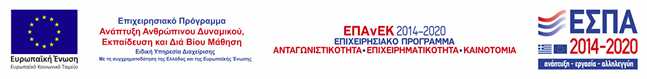 